   Подручни кошаркашки савез Бијељина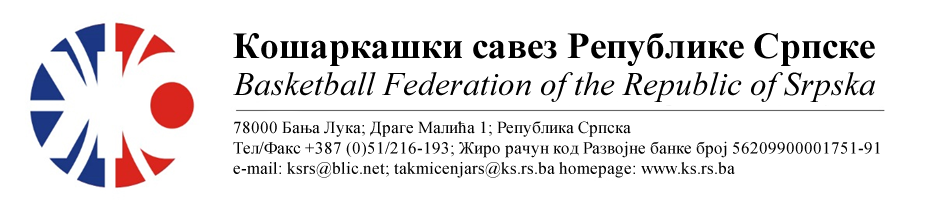 БИЛТЕН БР. 11Друга мушка лига РС центарТакмичарска сезона 2022/202311.колоТАБЕЛА :* УТ – Број одиграних утакмица, ПОБ – Број остварених побједа, ПОР – Број пораза, КПО – Бројпостигнутих поена, КПР – Број примљених поена, КР – Кош разлика, БОД – Број Бодова.ОДЛУКЕ :Одигране утакмице региструју се постигнутим резултатом.Кажњава се КК Бест са.............................................................25 КМ-због досуђене ТГ играчу Гојић Д.(Тачка 11.2.4.1 Пропозиције, веза Тачка 11.2.4.21)ОСТАЛА САОПШТЕЊА :Изречене новчане казне уплатити одмах, а најкасније у року од 5 (пет) дана од правоснажности одлука (Тачка 11.5. Пропозиција такмичења).   Комесар такмичења               									 Миодраг Ивановић, с.р.Бројутакмице:
41.КК РУДАР КК БРАТУНАЦ 7393Бројутакмице:
41.Резултат по четвртинама:(10:13, 26:26, 17:21, 20:33)(10:13, 26:26, 17:21, 20:33)(10:13, 26:26, 17:21, 20:33)Делегат: Пантић М.Делегат: Пантић М.Делегат: Пантић М.Делегат: Пантић М.Судије: Стојанчевић Г., Беговић Д., Томић М. Судије: Стојанчевић Г., Беговић Д., Томић М. Судије: Стојанчевић Г., Беговић Д., Томић М. Судије: Стојанчевић Г., Беговић Д., Томић М. ПРИМЈЕДБЕ:Без  примједбиПРИМЈЕДБЕ:Без  примједбиПРИМЈЕДБЕ:Без  примједбиПРИМЈЕДБЕ:Без  примједбиБројутакмице:
14.КК РАДНИК СПАРККК ШАМАЦ6643Бројутакмице:
14.Резултат по четвртинама:(32:14, 19:08, 12:07, 03:14)(32:14, 19:08, 12:07, 03:14)(32:14, 19:08, 12:07, 03:14)Делегат: Обрадовић Д.Делегат: Обрадовић Д.Делегат: Обрадовић Д.Делегат: Обрадовић Д.Судије: Марјановић С., Беговић Д., Тешановић А.Судије: Марјановић С., Беговић Д., Тешановић А.Судије: Марјановић С., Беговић Д., Тешановић А.Судије: Марјановић С., Беговић Д., Тешановић А.ПРИМЈЕДБЕ:Без примједбиПРИМЈЕДБЕ:Без примједбиПРИМЈЕДБЕ:Без примједбиПРИМЈЕДБЕ:Без примједбиБројутакмице:
43.КК МОДРИЧА КК БУДУЋНОСТ ФАБРИКА6675Бројутакмице:
43.Резултат по четвртинама:(11:22, 16:19, 16:18, 23:16)(11:22, 16:19, 16:18, 23:16)(11:22, 16:19, 16:18, 23:16)Делегат: Остојић М.Делегат: Остојић М.Делегат: Остојић М.Делегат: Остојић М.Судије: Брестовац Д., Дејановић Ј., Митровић Д.Судије: Брестовац Д., Дејановић Ј., Митровић Д.Судије: Брестовац Д., Дејановић Ј., Митровић Д.Судије: Брестовац Д., Дејановић Ј., Митровић Д.ПРИМЈЕДБЕ:Без примједбиПРИМЈЕДБЕ:Без примједбиПРИМЈЕДБЕ:Без примједбиПРИМЈЕДБЕ:Без примједбиБројутакмице:
44.КК БЕСТОКК РУДАР 2015 7773Бројутакмице:
44.Резултат по четвртинама:(19:16, 19:12, 22:15, 17:30)(19:16, 19:12, 22:15, 17:30)(19:16, 19:12, 22:15, 17:30)Делегат: Јолдић С.Делегат: Јолдић С.Делегат: Јолдић С.Делегат: Јолдић С.Судије: Омбашић Д., Јовић Ж., Јанковић НСудије: Омбашић Д., Јовић Ж., Јанковић НСудије: Омбашић Д., Јовић Ж., Јанковић НСудије: Омбашић Д., Јовић Ж., Јанковић НПРИМЈЕДБЕ:Досуђена ТГ играчу домаће екипе Гојић Д.због приговораОстало без  примједбиПРИМЈЕДБЕ:Досуђена ТГ играчу домаће екипе Гојић Д.због приговораОстало без  примједбиПРИМЈЕДБЕ:Досуђена ТГ играчу домаће екипе Гојић Д.због приговораОстало без  примједбиПРИМЈЕДБЕ:Досуђена ТГ играчу домаће екипе Гојић Д.због приговораОстало без  примједбиЕКИПАУТПОБПОРКПОКПРКРБОД1КК БУДУЋНОСТ ФАБРИКА11110948760+188222КК МОДРИЧА1174953816+137183КК РАДНИК СПАРК1174872766+106184 КК БРАТУНАЦ1174908845+63185ОКК РУДАР 20151156842845-3166КК ШАМАЦ1138733879-146147КК РУДАР1028604778-174128КК БЕСТ1019681852-17111